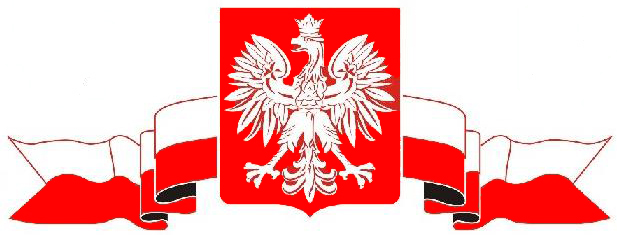 2 maja przypada Dzień Flagi Rzeczypospolitej Polskiej. Możemy uczcić to święto wywieszając flagę na naszych domach, balkonach.Flaga Polskiprostokątna stosunek boków 5:8
kolory: biały i czerwony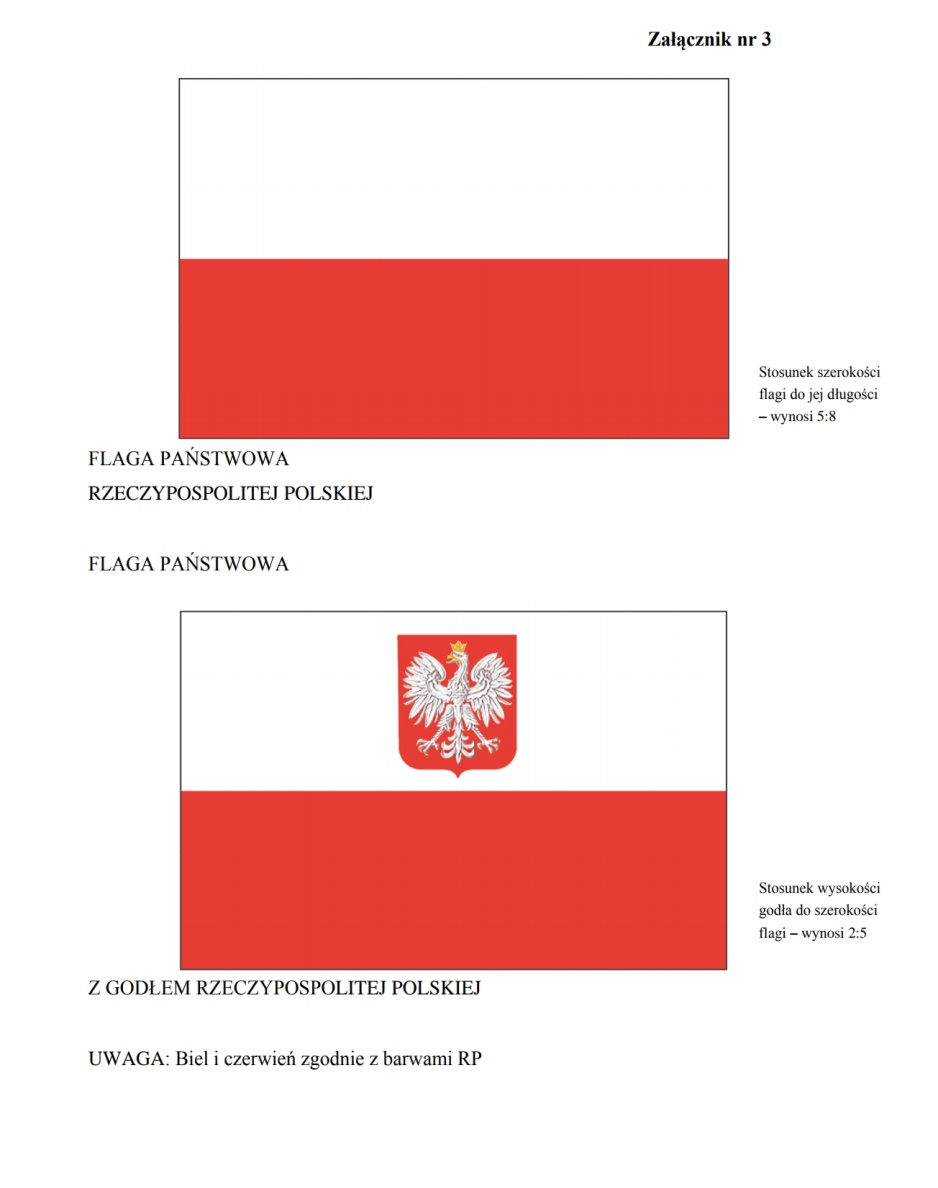 Wywieś ﬂagę!Zadbaj o swoją flagę!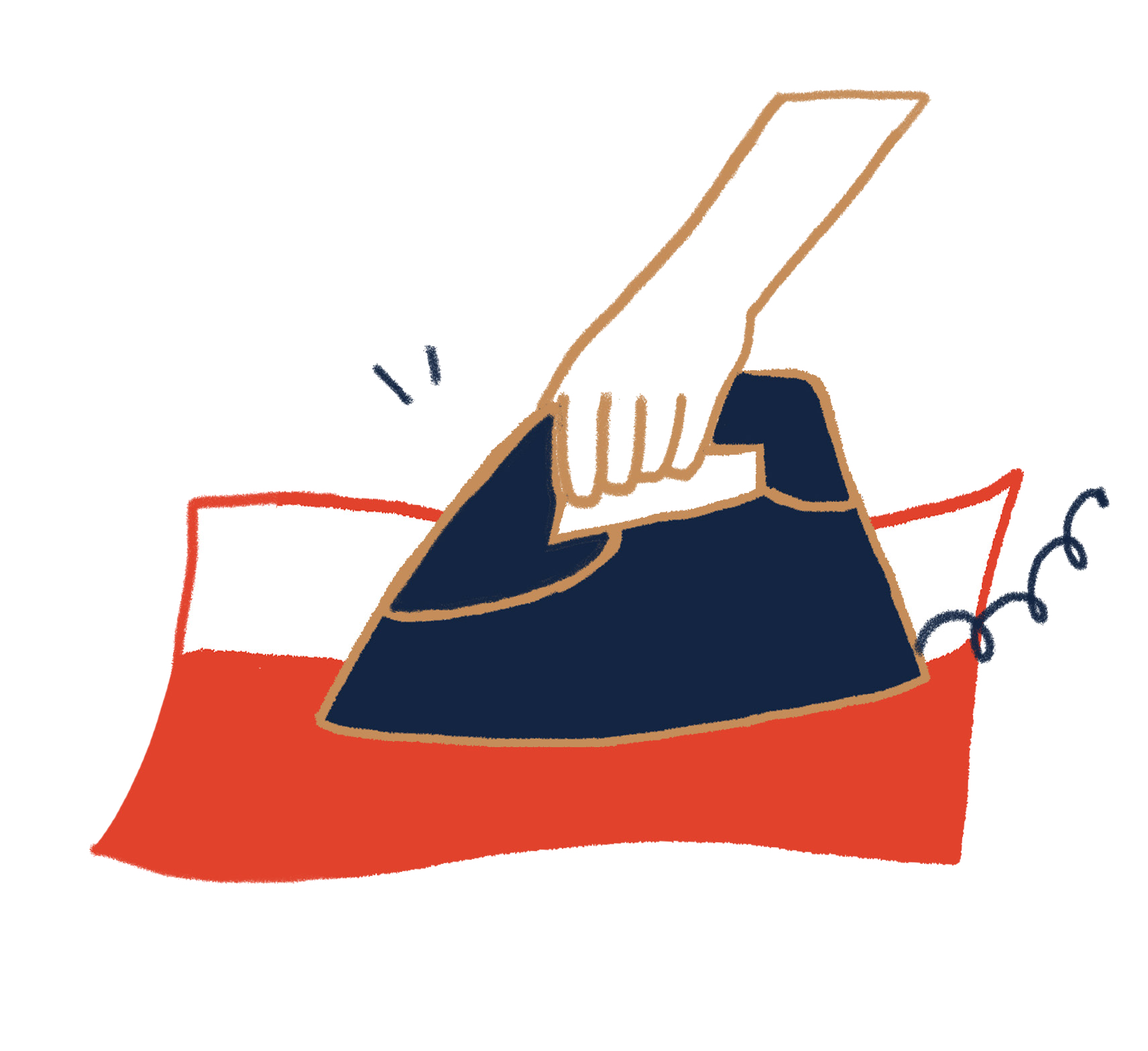 Aby twoja ﬂaga była wyprana,
wyprasowana i niepostrzępiona.Nie pisz po ﬂadze.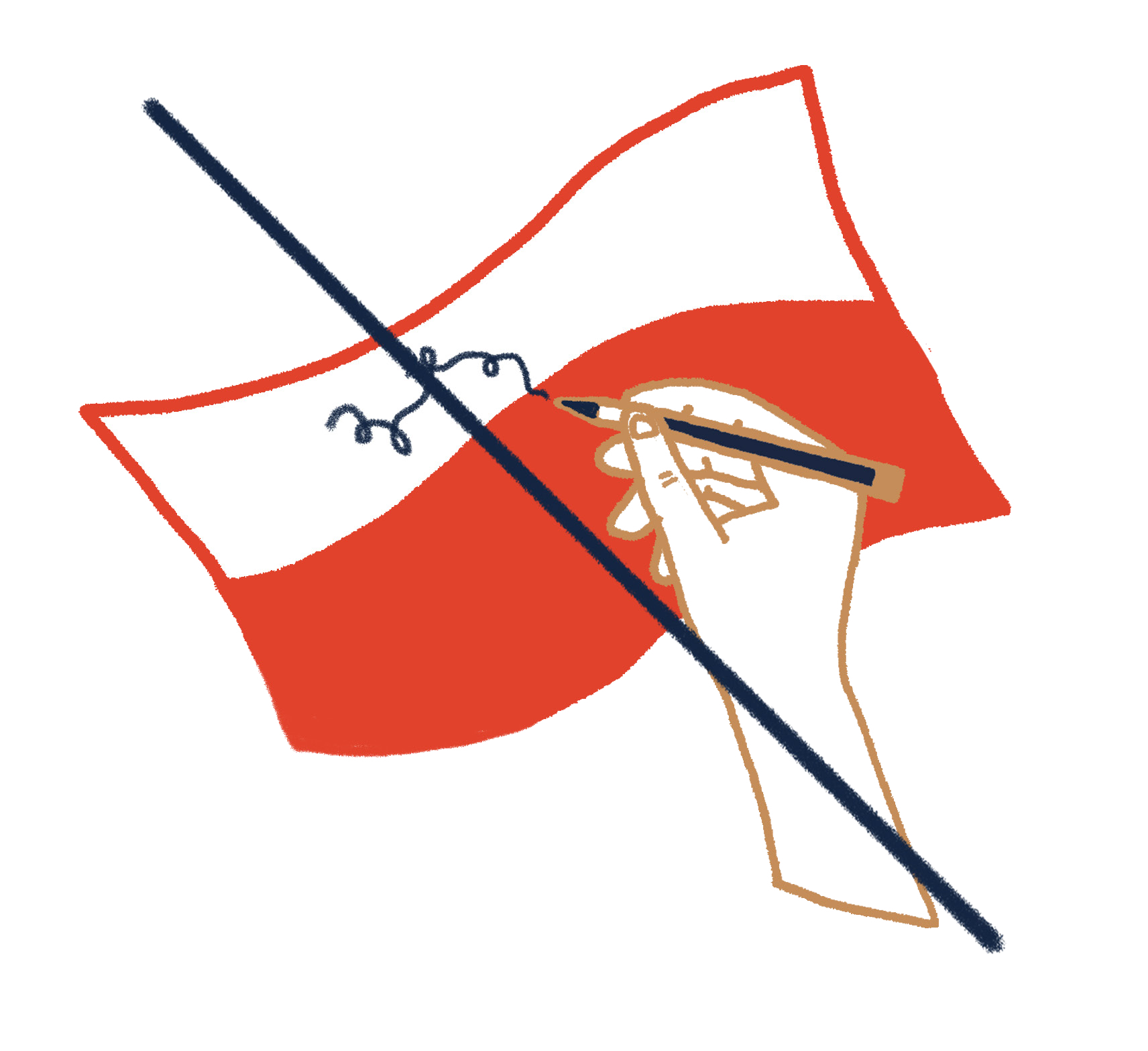 Nie wieszaj ﬂagi z godłem –podnoszą ją tylko statki morskie, kapitanaty, lotniska i ambasady.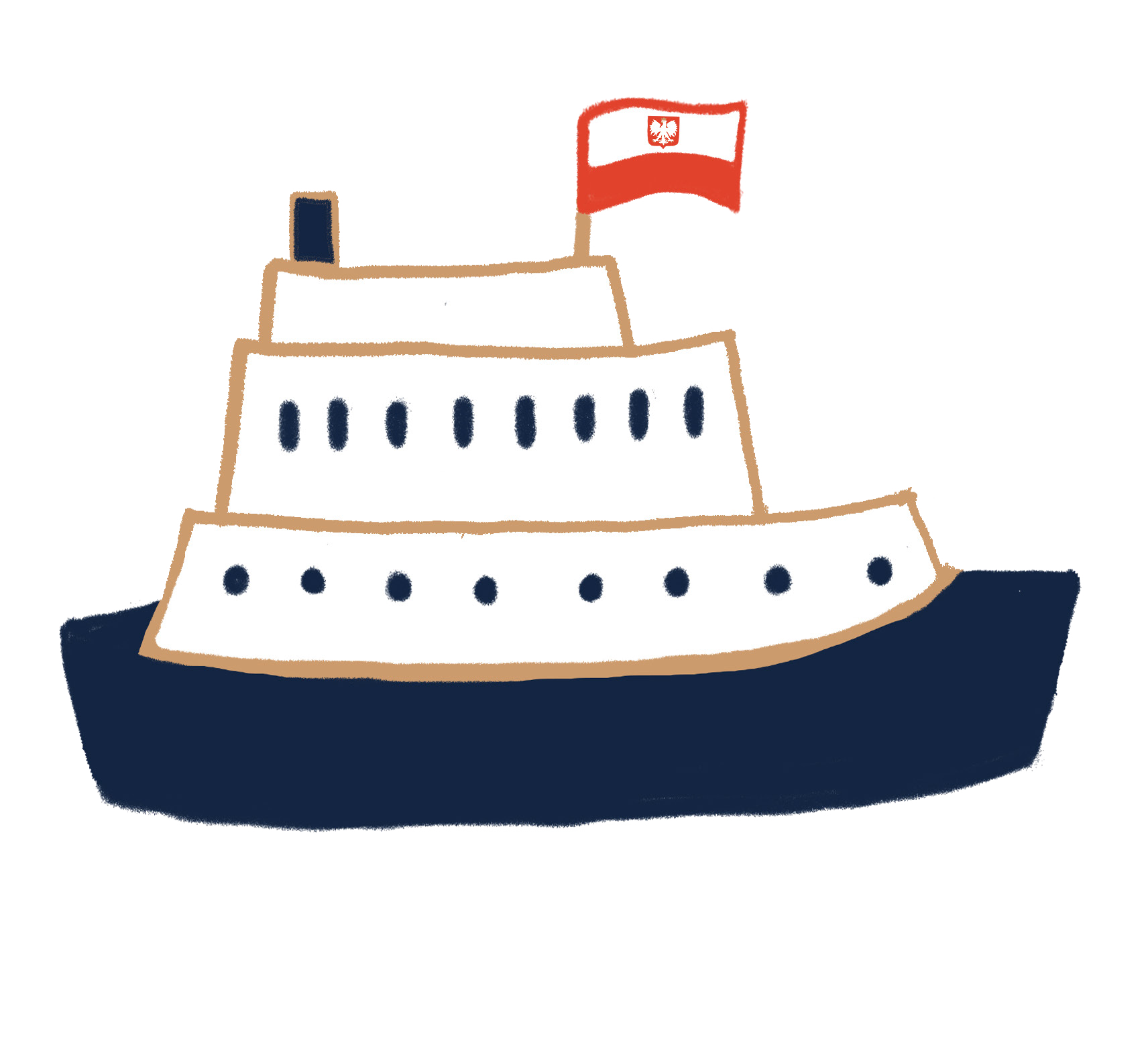 Godło Polskibiały orzeł                   złota korona na głowie zwróconej w prawoczerwone pole tarczy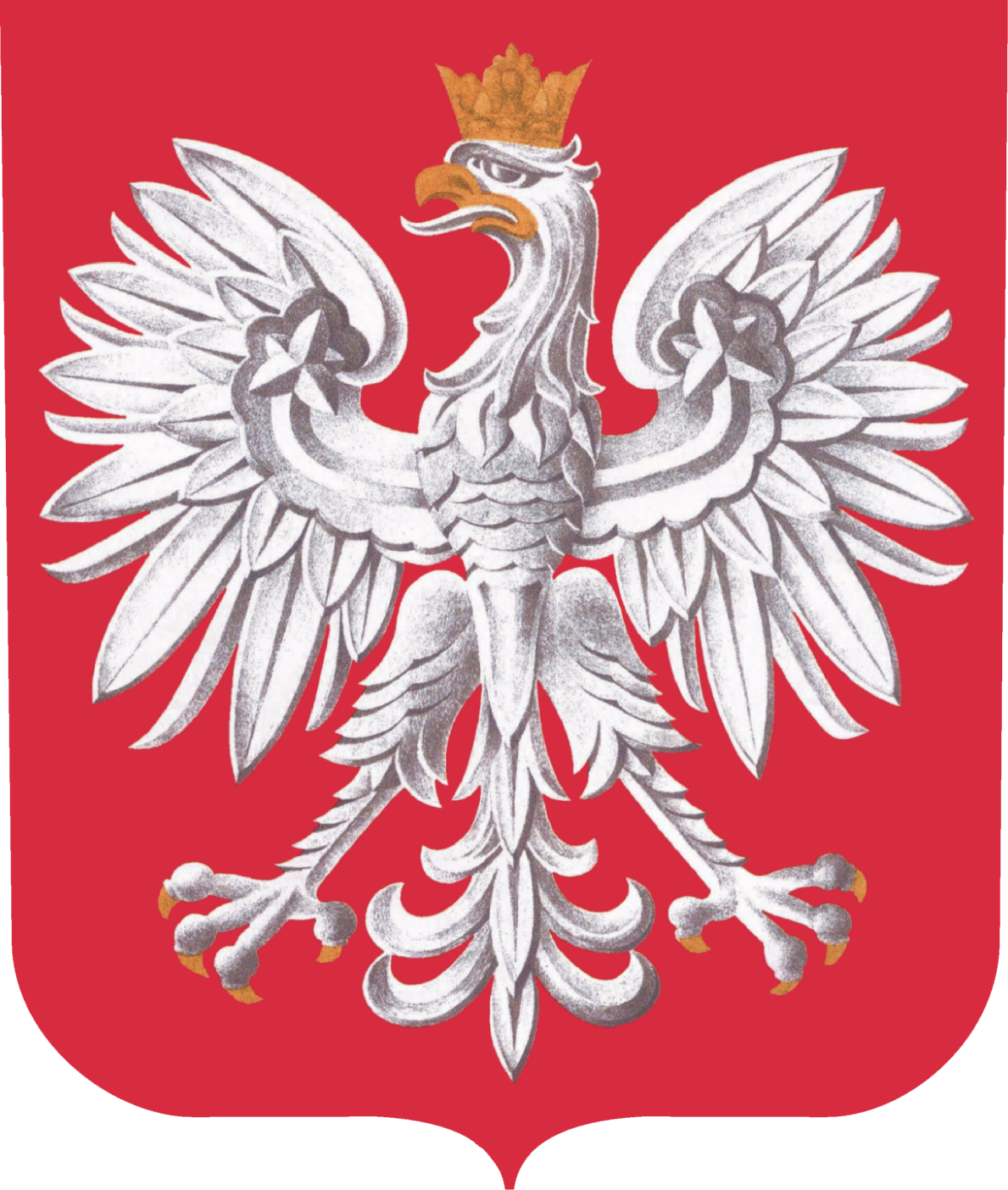 złote szpony i dziób rozwinięte skrzydłaSzanuj swoje godło!Nie pisz po godle.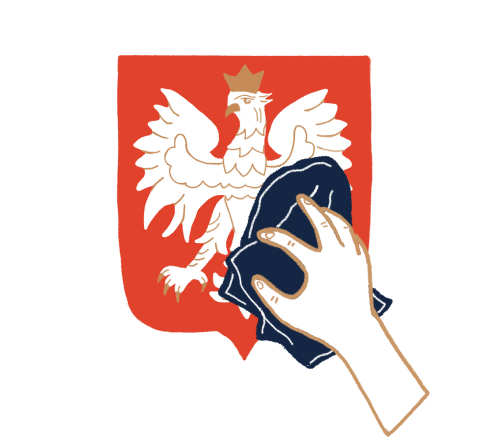 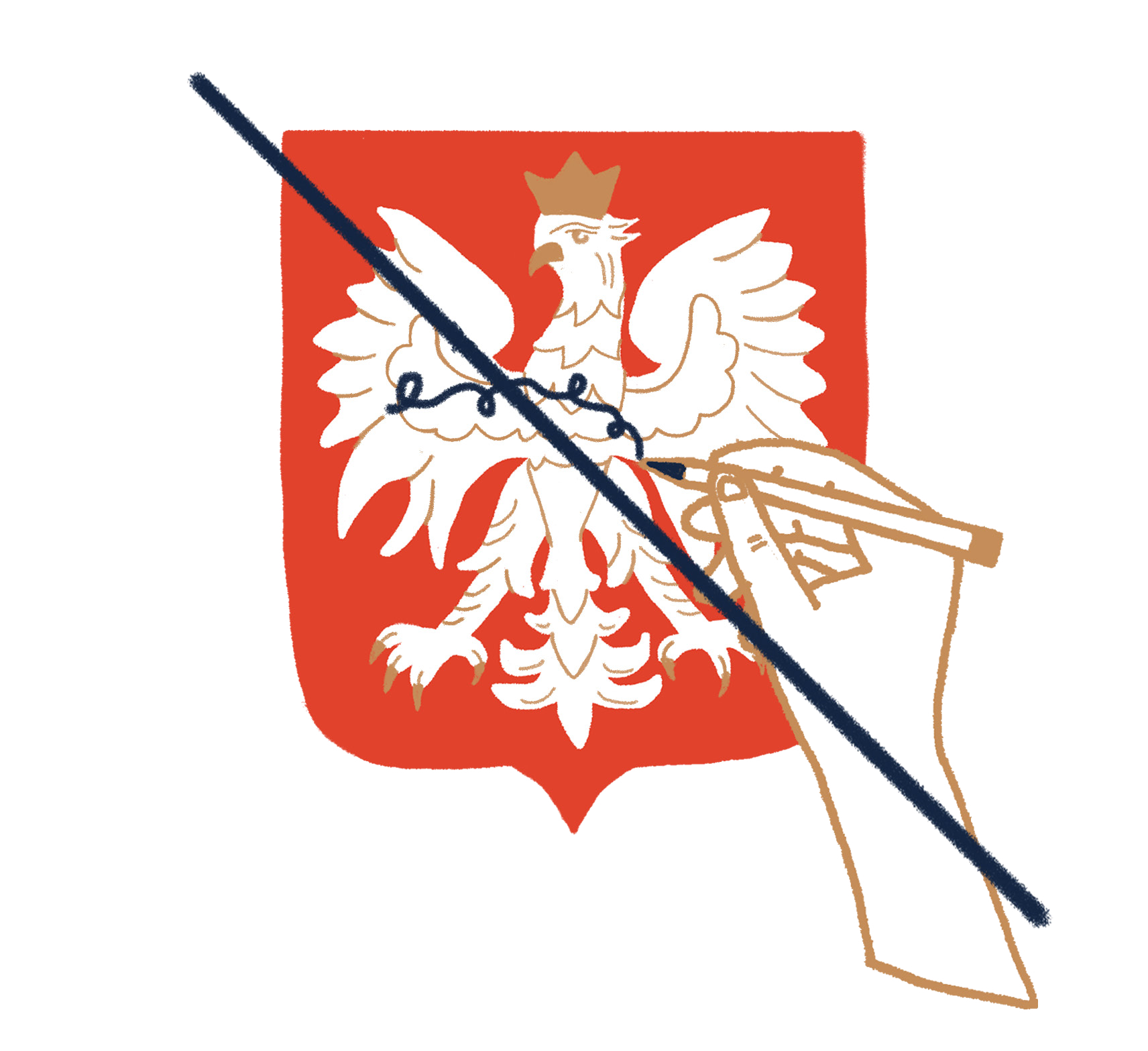 Zadbaj, by godło było czyste, niewyblakłe i niezniszczone.Z orzełkiem na ubraniu zachowuj się nienagannie.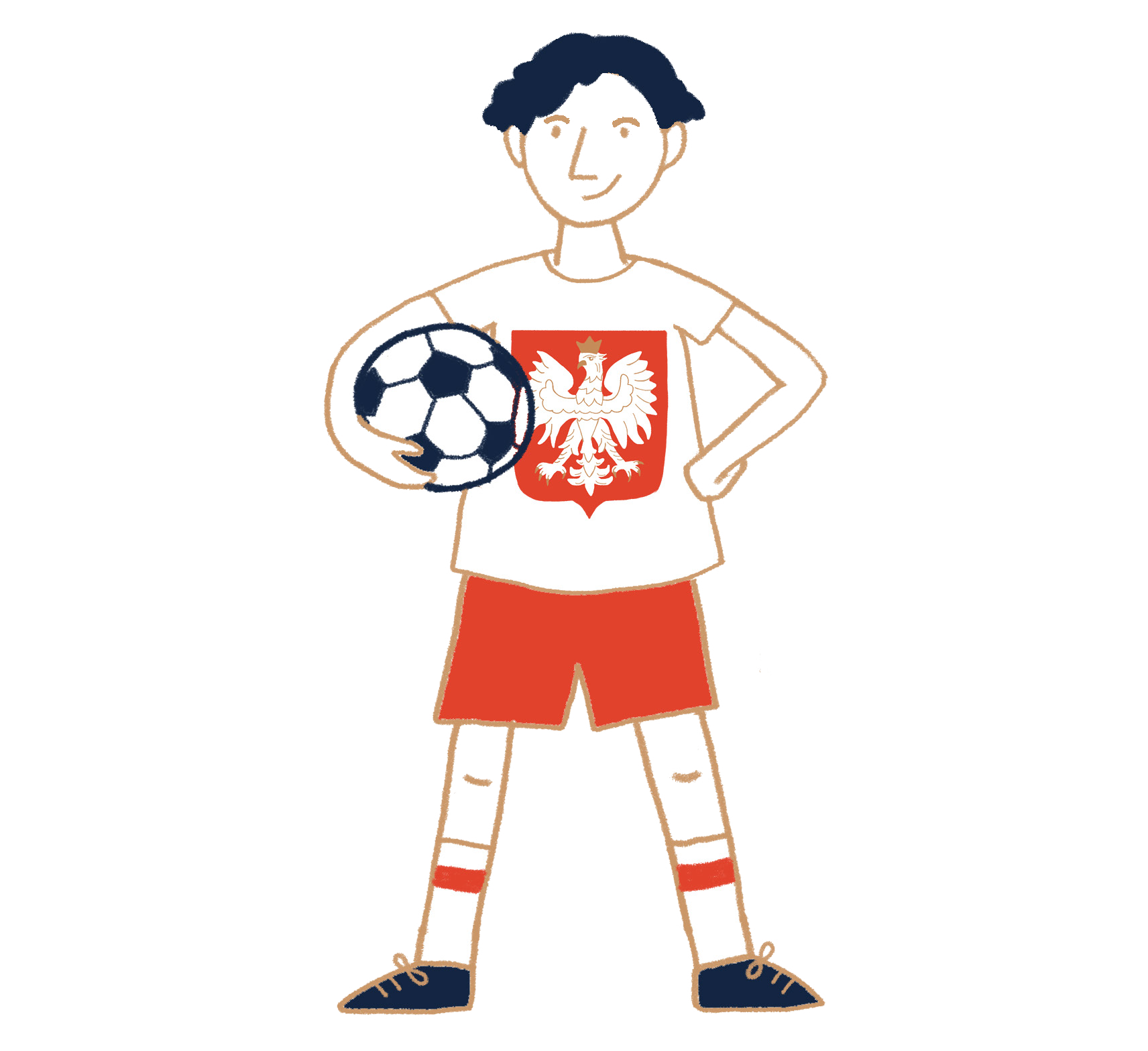 Hymn Polski „Mazurek Dąbrowskiego”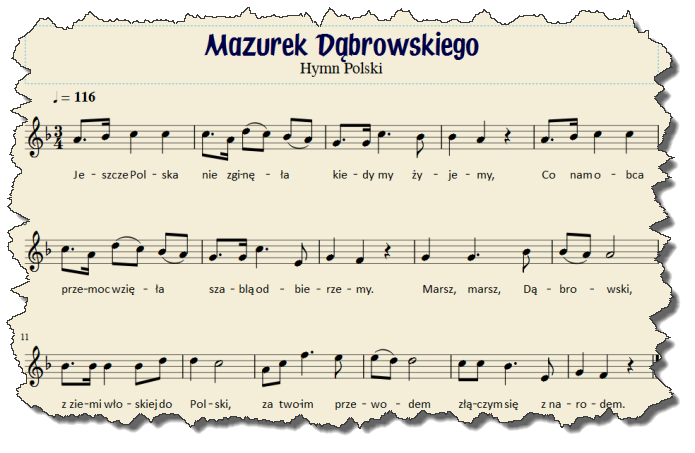 Śpiewając swój hymn państwowy!Wstań i zdejmij czapkę podczas hymnu.Pilnuj tekstu, rytmu i melodii.Zachowaj powagę i spokój gdy śpiewasz.Dobrze znać tekst hymnu:Jeszcze Polska nie zginęła,
Kiedy my żyjemy.
Co nam obca przemoc wzięła,
Szablą odbierzemy.
Marsz, marsz Dąbrowski,
Z ziemi włoskiej do Polski.
Za twoim przewodem
Złączym się z narodem.
Przejdziem Wisłę, przejdziem Wart
Będziem Polakami.
Dał nam przykład Bonaparte,
Jak zwyciężać mamy.
Marsz, marsz Dąbrowski,
Z ziemi włoskiej do Polski.
Za twoim przewodem
Złączym się z narodem.
Jak Czarniecki do Poznania
Po szwedzkim zaborze,
Dla ojczyzny ratowania
Wrócim się przez morze.
Marsz, marsz Dąbrowski,
Z ziemi włoskiej do Polski.
Za twoim przewodem
Złączym się z narodem.
Już tam ojciec do swej Basi
Mówi zapłakany
– Słuchaj jeno, pono nasi
Biją w tarabany.
Marsz, marsz Dąbrowski,
Z ziemi włoskiej do Polski.
Za twoim przewodem
Złączym się z narodem. Zobaczcie krótki film o naszych symbolach narodowychhttps://youtu.be/xQk8p7XY23A Animowana historia Polski dobrze gdybyście obejrzały ten film razem z rodzicami lub starszym rodzeństwem jeśli to możliwe, aby Wam pomogli odczytać  poszczególne etapy dziejów Polski, ciekawa jestem ile same potraficie nazwać – myślę, że wiele scen rozpoznacie. Jest to historia Polski w pigułce. Warto sobie ją przypomniećhttps://youtu.be/2DrXgj1NwN8